Subject to the limitations set forth below, Greenlam Laminates expressly warrants that our products are reasonably free of defects in material and work-man ship, and when properly handled and fabricated will conform, within accepted tolerances, to applicable manufacturing specifications as set forth in our technical brochure. This warranty shall extend to the original buyer for a period ofOne year (1) for Standard HPL other than Compact Laminates, &Ten years (10) for General Purpose Compact Laminatesfrom the date of shipment of this product by Greenlam Laminates, and shall not be assignable by the original buyer.  This warranty does not cover damage resulting from accident, misuse, alteration, abuse or lack of reasonable care.Due to the variety of uses and applications to which this product may be put, and because the manufacturer has no control over the end products fabricated, the warranty set forth above is exclusive and in lieu of all other warranties, expressed or implied, in fact or by operation of law or otherwise, or arising by course of dealing or performance, custom or usage in the trade, including, without limitation, the implied warranties of fitness for a particular purpose and mercantile, and Greenlam Laminates shall have no obligation or liability to any person or entity in connection with or arising from the furnishing, sale, installation or repair, use or subsequent sale of any product supplied by it.The buyer’s sole and exclusive remedy for any noncompliance with the express warranty set forth above shall be limited to repair or replacement of the defective product, or, in the event that repair or replacement is not feasible, return of the product and refund of the purchase price.Under no circumstances shall the manufacturer be liable in excess of the purchase price of this product, in either tort or contract or otherwise, for any loss, damage or injury in connection with or arising from the purchase, use, or inability to use this product, or for any special, indirect, collateral, incidental, consequential or exemplary damages such as, but not limited to, loss of anticipated profits or other economic loss.  Because some states/provinces do not allow the exclusion or limitation of incidental or consequential damages, this limitation may not apply to them.Retaining all documentation after purchasing laminate will significantly expedite claim resolution.Manufacturing HeadquartersGreenply Industries Ltd1501-1505, Narain Manzil, Barakhamba Road, New Delhi, India 110001       www.greenlam.com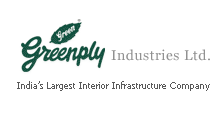 GREENPLY INDUSTRIES LTD.,LIMITED WARRANTYGREENPLY INDUSTRIES LTD.,LIMITED WARRANTY